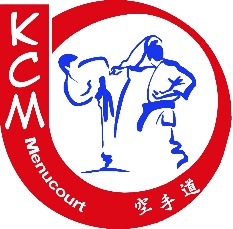 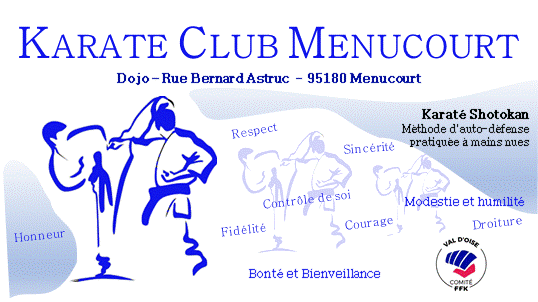 ADHESION 2022/2023(1 fiche par famille)Adhérents (même adresse) :Ville :  Menucourt      CA Cergy-Pontoise      Val d’Oise      Yvelines      Autre départementRèglement :Adhésion = Licence + Cotisation club + Supplément éventuel – Réduction (si concerné)Le sous-total « FFKDA » est à régler dès septembre 2022.Le sous-total « CLUB » est à régler en 1, 2 ou 3 fois (encaissement septembre 2022, novembre 2022 et janvier 2023).Règlement par :  Chèque   Virement bancaire   Chèques vacances & E-chèques vacances  EspècesNOMPRENOMCodification coursObjetMontant unitaireQuantitéMontantFF00-Licence FFKDA37,00€FF01-Passeport sportif (à compter de la 2ème année d’inscription)25,00€SOUS-TOTAL « FFKDA »Cotisation(s) :C01-Cours de 01-BBKaraté115,00€C02-Karaté enfant primaire 175,00€C03-Karaté enfant collège175,00€C04-Ado/Adultes : Karaté (2 cours par semaine)220,00€Supplément :S01-Hors Commune (+20,00€ par famille)20,00€Réduction :R01-Famille(-15,00€ par adhérent à compter du 2ème adhérent de la même famille – même adresse)- 15,00 €SOUS-TOTAL « CLUB »TOTAL ANNUEL